CHRISTMAS & NEW YEAR MASS TIMES:Tues. Christmas Eve … (Dec. 24th) …. 9.30am, 6.15pm (Family Mass) & 9.00pmWed. Christmas Day …. (Dec.25th) … 9.00am, 10.30am & 12.15pmWeekday Masses:Thursday  26th December to Saturday 28th December ……….. 9.30amWeekend Masses:Saturday 28th December - Vigil Mass ………………… 6.15pmSunday, 29th  December ………….. 9.00am, 10.30am and 12.15pmWeekday Masses:Monday 30th December  to Saturday 4th   January …………. 9.30amWeekend Masses:Vigil Mass on Saturday, 4th  January  …….  6.15pmSunday, 5th January ……… 9.00am, 10.30am and  12.15pmMonday, 6th January (Feast of the Epiphany)  …….. 9.00am,  10.30am & 7.30pmCONFESSIONS:Saturday, 21st December: 12.00pm to 1.00pmChristmas Eve (24th December): 12.00pm to 1.00pm & 3.00pm to  4.00pm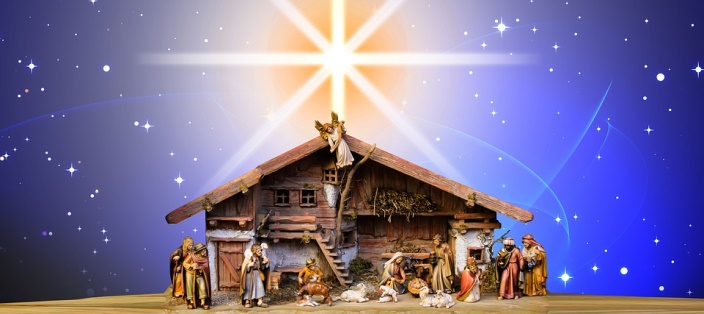 